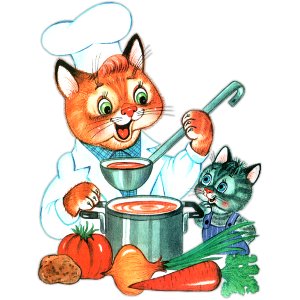 Меню на 11 ноября 2020 года                                               Цена   Выход  КалорииЗАВТРАК   КАША РИСОВАЯ С МАСЛОМ № 801                       205      250,95   ЯБЛОКО/125/                                       125       58,50   ЧАЙ 3                                             200       61,02   ХЛЕБ/60/ № 500                    35.13(42.95)    60       141,60ОБЕД 1-4 КЛ   ЩИ ИЗ СВЕЖЕЙ КАПУСТЫ                              200       82,30   ФРИКАДЕЛЬКИ ИЗ КУР,ПЮРЕ КАРТОФЕЛЬНОЕ № 10         70/5/20  482,99   ПОМИДОРЫ СВЕЖИЕ                                   30         0,00   СОК/200/№ 310                                     200       97,60   ХЛЕБ/60/ № 500                            72.60   60       141,60ОБЕД 5-9 КЛ   ЩИ ИЗ СВЕЖЕЙ КАПУСТЫ                              250       82,30   ФРИКАДЕЛЬКИ ИЗ КУР,ПЮРЕ КАРТОФЕЛЬНОЕ № 10         70/5/20  482,99   ПОМИДОРЫ СВЕЖИЕ                                   40         0,00   СОК/200/№ 310                                     200       97,60   ХЛЕБ/60/ № 500                            81.40   60       141,60